	Corona-frei – Meine Zeit zu HauseDatum: ____________________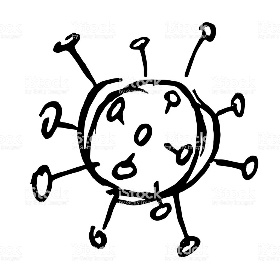 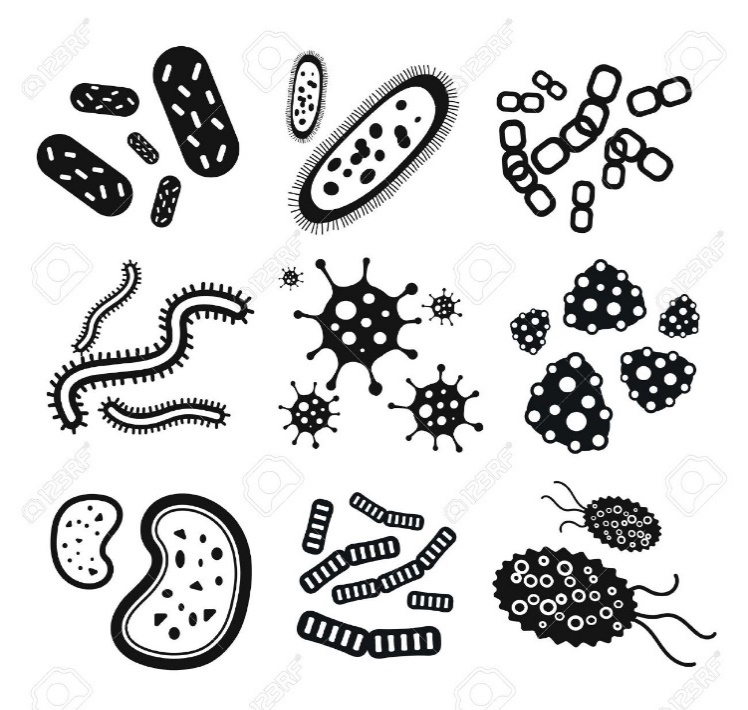 